Please send any notices, news or events for the Pew Sheet by noon on Wednesday, thank you.CONTACTSRector:			Revd Martin FletcherTel:			01748 821241			07762 440094email:			martin.fletcher@leeds.anglican.orgAssistant Curate	Revd Paul SunderlandTel:			07989 178196email:			paul.sunderland@leeds.anglican.orgAdministrator/		Pew Sheet:		Colin HicksTel:			07498 299061email:			admin@richmondhudswellparish.org.uk Churchwarden:	Peter TrewbyTel:			07885 347736Churchwarden:	Jan JackTel:		   	07725 574188Head Verger		John Welch  email: 			john.welch@tutanota.com Prayer Requests:	pray@richmondhudswellparish.org.ukText:			07394 907924Knit and Natter	Anne ClarkeTel:			07982 658991Up-to-date information can be found on our website:www.richmondhudswellparish.org.ukYou can keep up to date on our FACEBOOK page:www.facebook.com/stmarysrichmondhudswellparishchurchThe Parish of St Mary, Richmondwith St Michael & All Angels, HudswellSunday 13th  March 2022 2nd  Sunday of Lent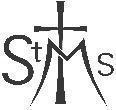 All Are Welcome at St. Mary’s ChurchYou are welcome to attend services in person, online or by dialling in. Please see the website for details of the precautions we are taking to keep St Mary’s a Covid-safe environment for all, and of how to access services online. The church is open daily for private prayer, 9am–dusk. Sunday 13th March  (2nd Sunday of Lent)8.00am	Holy Communion	10.00am	Parish CommunionReadings:	Genesis15: 1-12, 17-18, Philippians 3: 17-4.1		Luke 13: 31-end6.30pm	Choral EvensongWednesday 16th  March 9.15am	Holy Communion Thursday 17th  March10.30am	Holy Communion at Holy Trinity ChapelSunday 20th  March  (3rd Sunday of Lent)8.00am	Holy Communion10.00am	Civic ServiceReadings:	Ezekiel 34:11-16;  Matthew 18:11-145.00pm	Café Church with Revd Julia Reid,		Minister of Richmond Methodist ChurchLent GroupsFull details of all courses are available on a separate flyer in church (on yellow paper), on the website, or attached to the email circular sent out for this Sunday.PRAYER REQUESTS Within your daily prayers please remember: those in special need of prayerCecilia, Ruth, Christinethose in need of ongoing prayerCliff Bilbrough Jean Coulthard, Sharon Digan, Janet Emmerson, Margaret Emmerson, Olive Harrison, Don Hornsby, Graham Merlane, Doreen Sayers, Valerie Strawbridge, Hilary, Mollyand the patients and staff at the Friary Hospitalthose who mourn as we give thanks for the life of Katrina Templeton, Marlene Samways, David AldersonHeather Brookand those whose anniversary falls at this time:	13th March	Maggie LoveBook of Remembrance If you would like the name of a loved one to be entered in this book, please contact the Parish Administrator, Colin Hicks. There is no fee for this.On Sundays at 5pm all are warmly welcome to the Prayer Meeting which meets each Sunday at 5pm on Zoom. Please contact Anna on 07753 884572 for more details. During March we will be holding a Names Amnesty at St Mary’s for everyone attending in person. We all give each other permission to ask anyone their name (more than once if required!) with no embarrassment. And to help us in this process, as we arrive at church we will be given the option of wearing a name tag. Just as there will be people whose names you would really like to know there will be others who would like to know yours, too!The March Charity of the Month is USPGUnited Society Partners in the Gospel is an Anglican mission agency.Founded in 1701, USPG today partners churches and communities worldwide in God’s mission to enliven faith, strengthen relationships, unlock potential and champion justice. Please visit: www.uspg.org Folk with Fourum, Friday 18th March 7.00 pmThis popular folk group (responsible for ‘God Bless Us Every One’ in Advent) starts its Golden Jubilee year with a concert in aid of Friends of St Mary’s and ‘Cutting Edge’ Charity. The entertaining mixture of Scottish, Irish and Tyneside music combined with original songs about the characters, legends and history of the Dales.Tickets on sale from Jim Jack at the back of church or from Castle Hill Books or Neeps and Tatties. £7.50 (accompanied U14s free)Exploring Faith at the Rokeby Inn on the A66 (DL11 7QW),Saturday 19th March, 9:45am-12noon, with speaker Professor Robert Song from Durham University on “Theology and Climate Change”. Admission is £6 (including refreshments). To book please contact Keith Miller on 07778 318503.Concert by Manchester Universities’ Choir and Orchestra Society. Sunday 20th March 2.30pm  The students (past and present) have a residential workshop in the area next weekend ending with a concert in church on the Sunday 20th. Admission is £3.00 per head on the door, the students donating all proceeds for the future development of our church.  It promises to be an enjoyable hour or so of high quality music from different genres - something for everyone, so please support and tell/bring friends.‘Seasons on the Hill Farm’ (an illustrated talk),Saturday 26th March 7pmIn support of the Friends of Marrick Priory Ian Short will give a talk in church entitled ‘Seasons on the Hill Farm’ (the title of his book). Refreshments will be hot home made soup for a winter evening – we know the church will be warm. Tickets are £10, available from Castle Hill Book Shop, Cathy Trewby or Judith Clarke. Call 01748 826793 for further informationRefreshments after the Sunday 10.00am service Four teams of volunteers have already signed up. We would love to have at least four more teams, so that ideally no one would be called upon more than half a dozen times per year. The help that is required is with serving and/or washing up.If you are happy to volunteer please sign up on the sheet at the back of the church or contact Anne Clarke on 07982 658991